77555 Boyers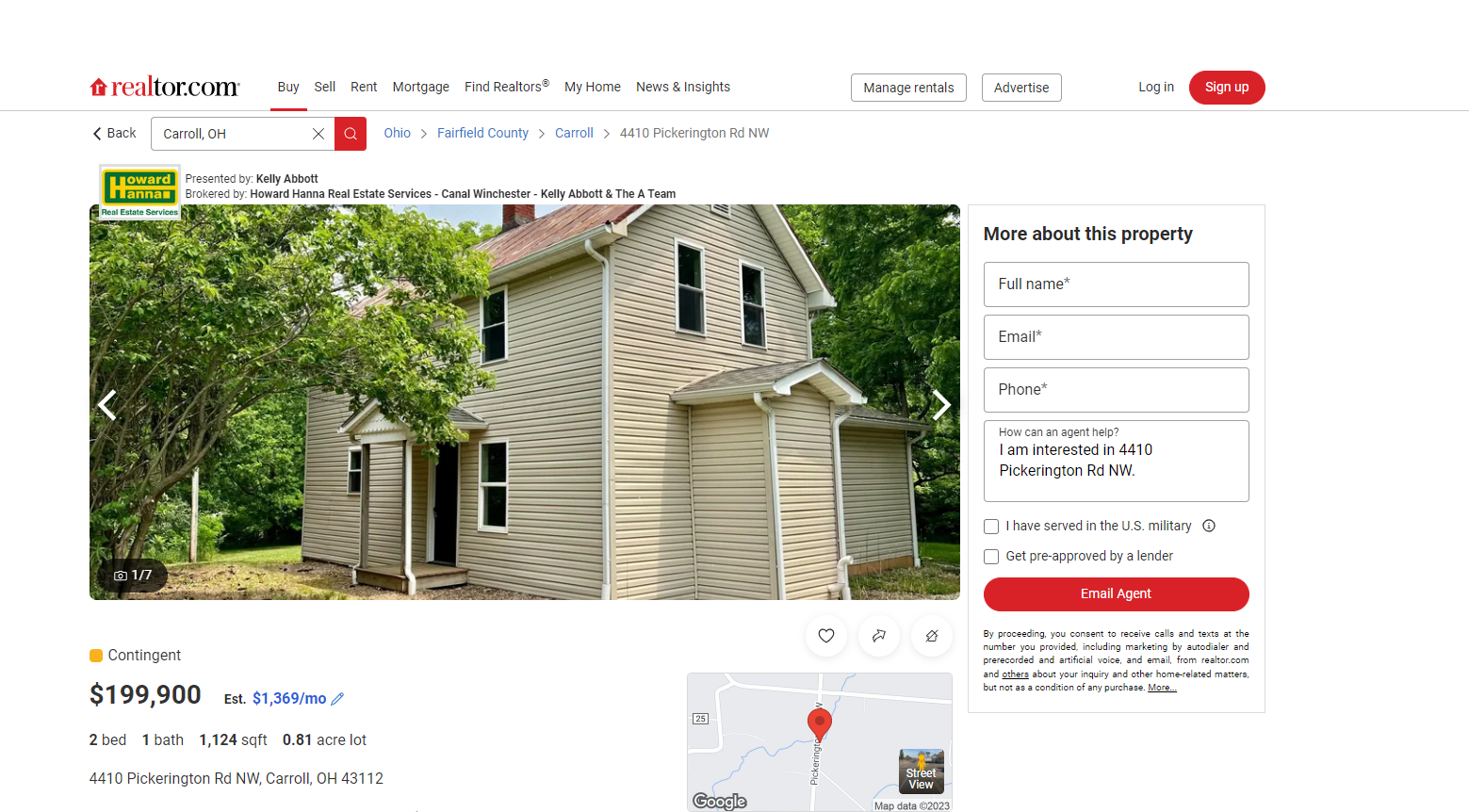 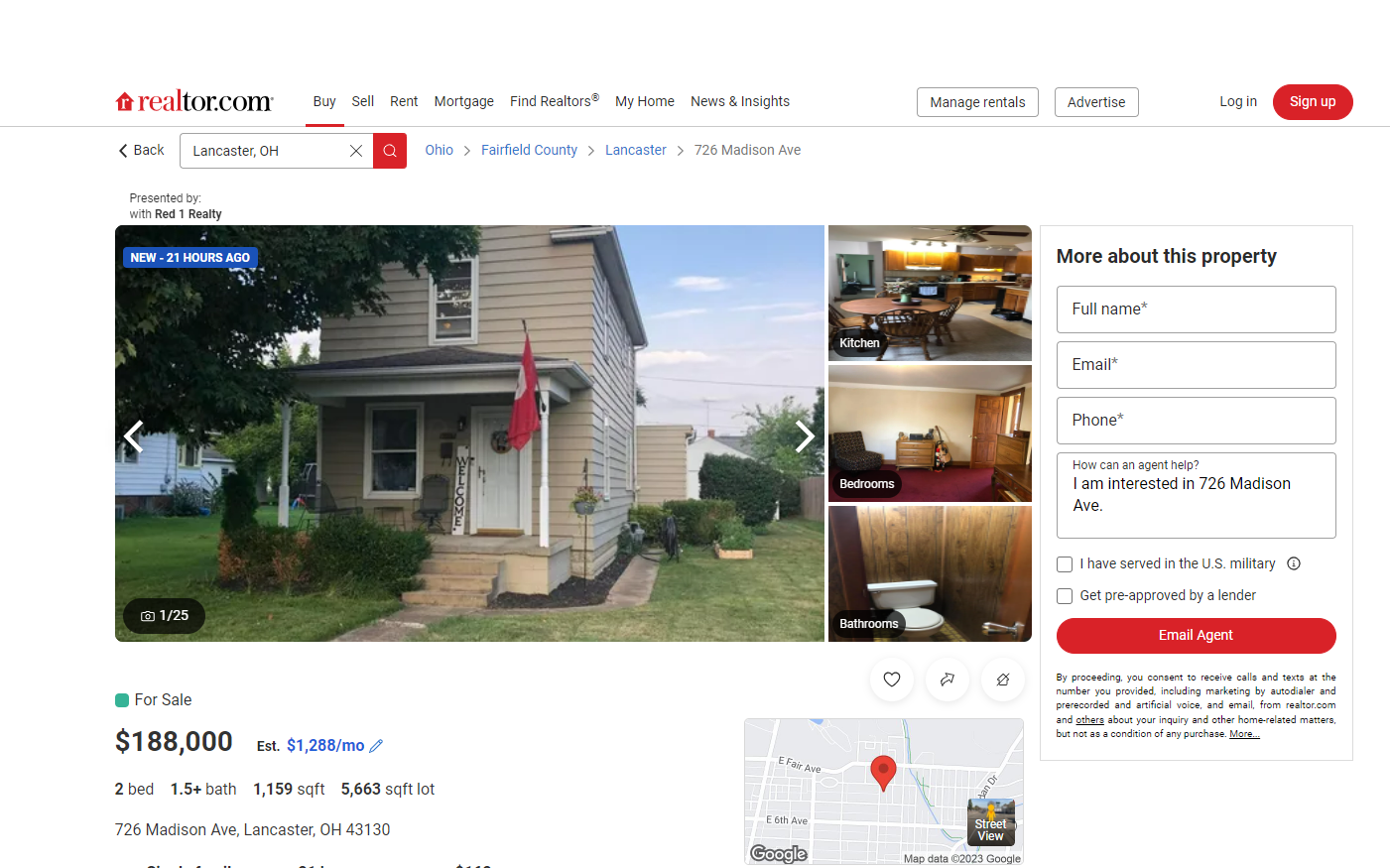 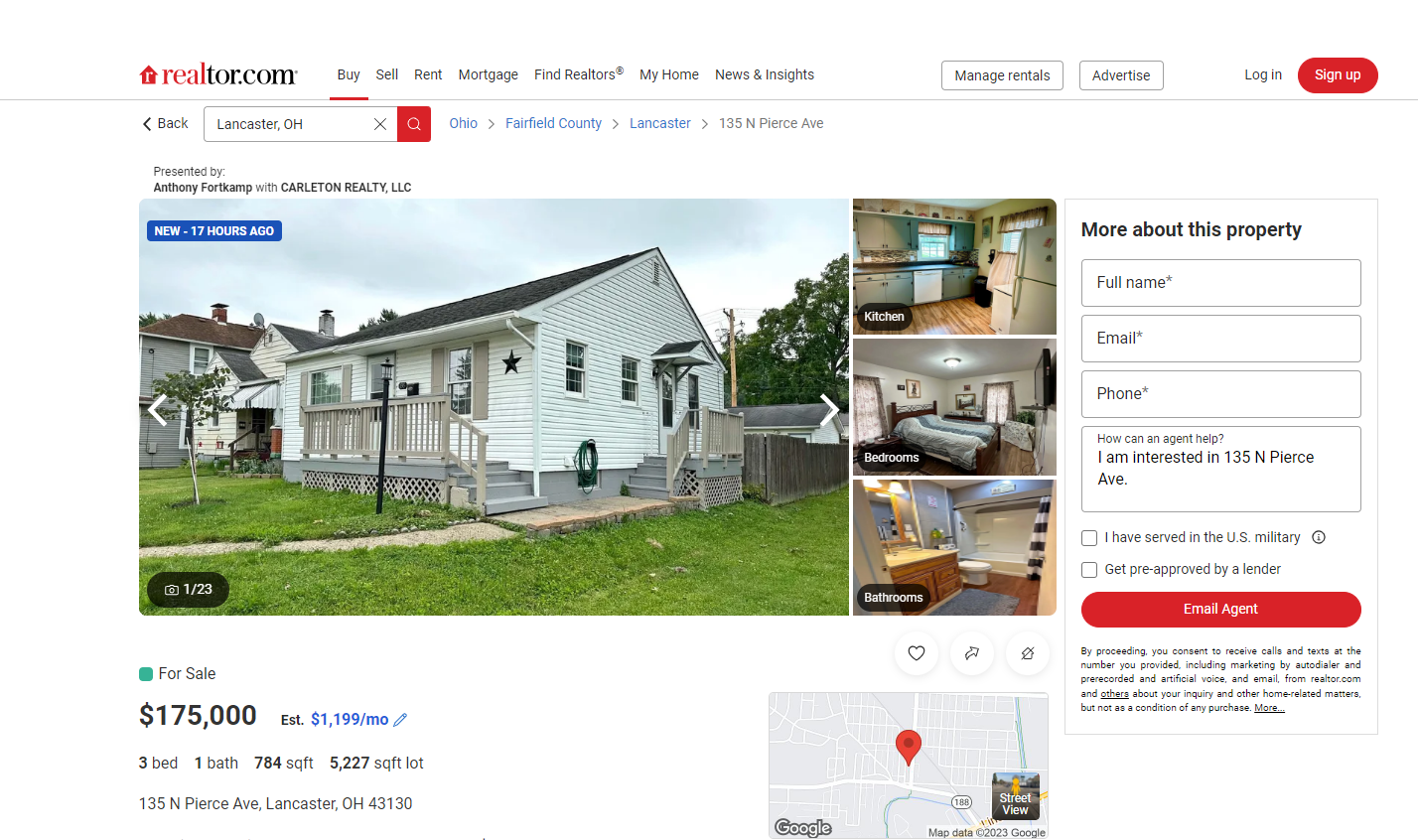 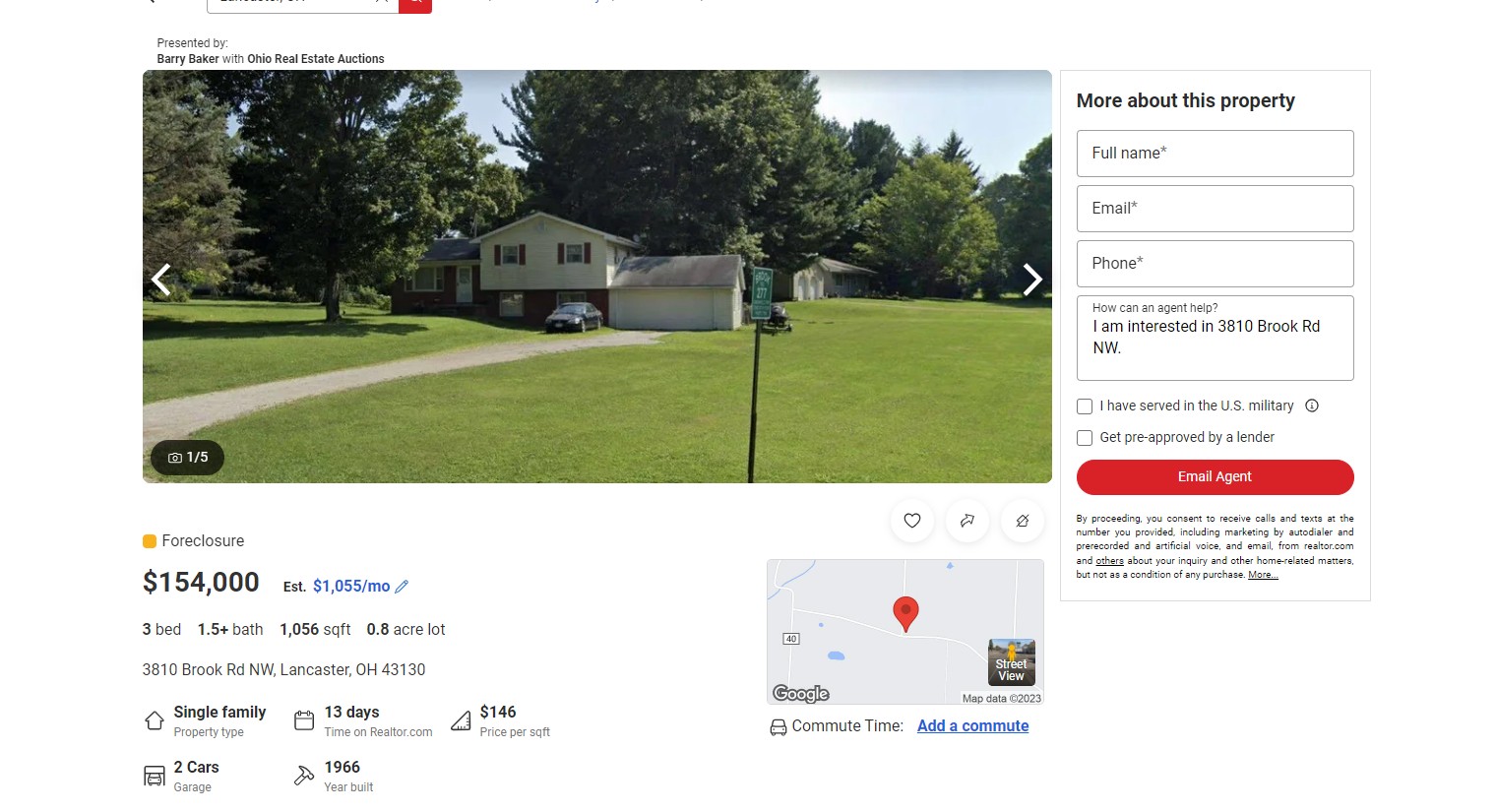 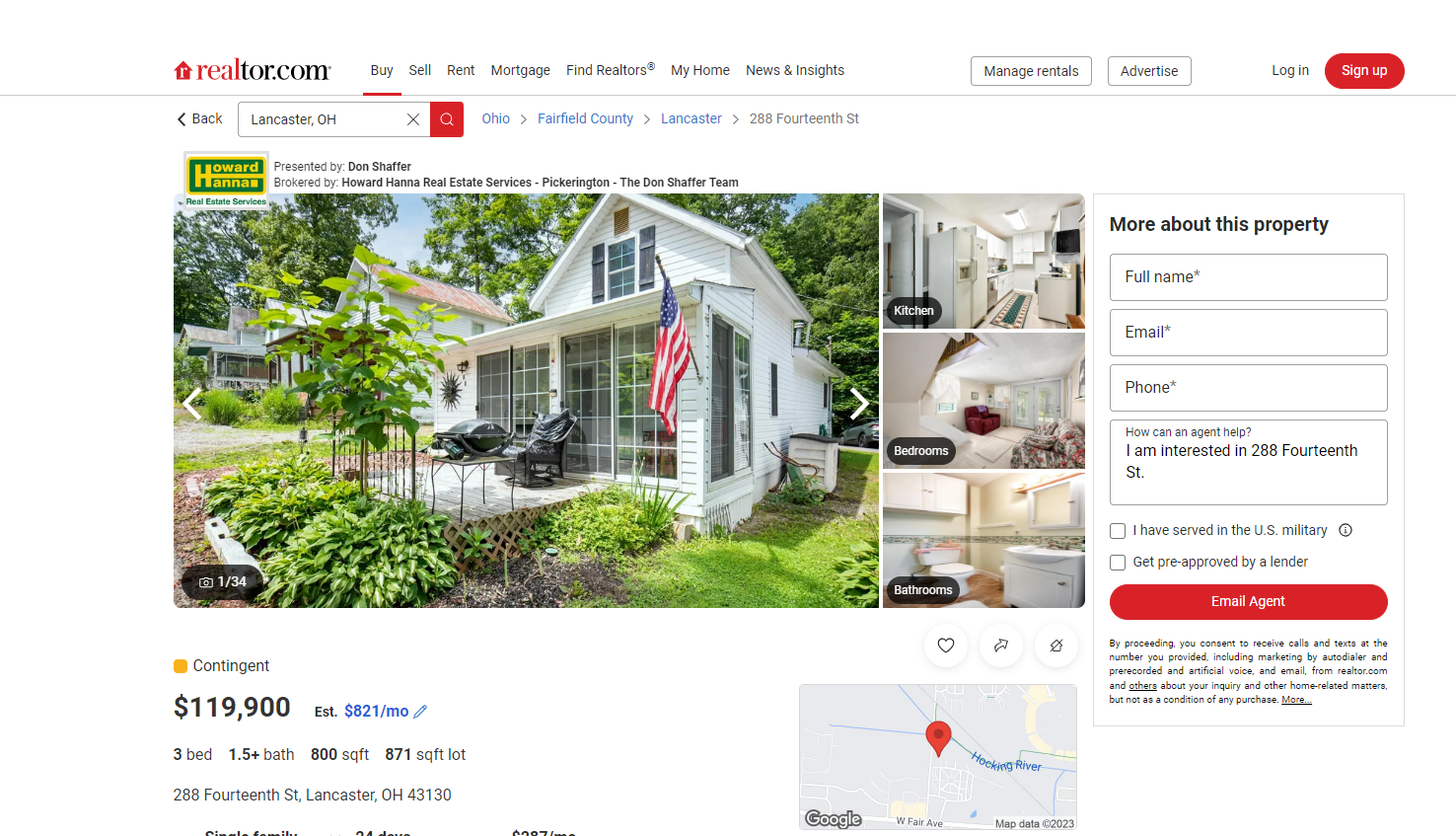 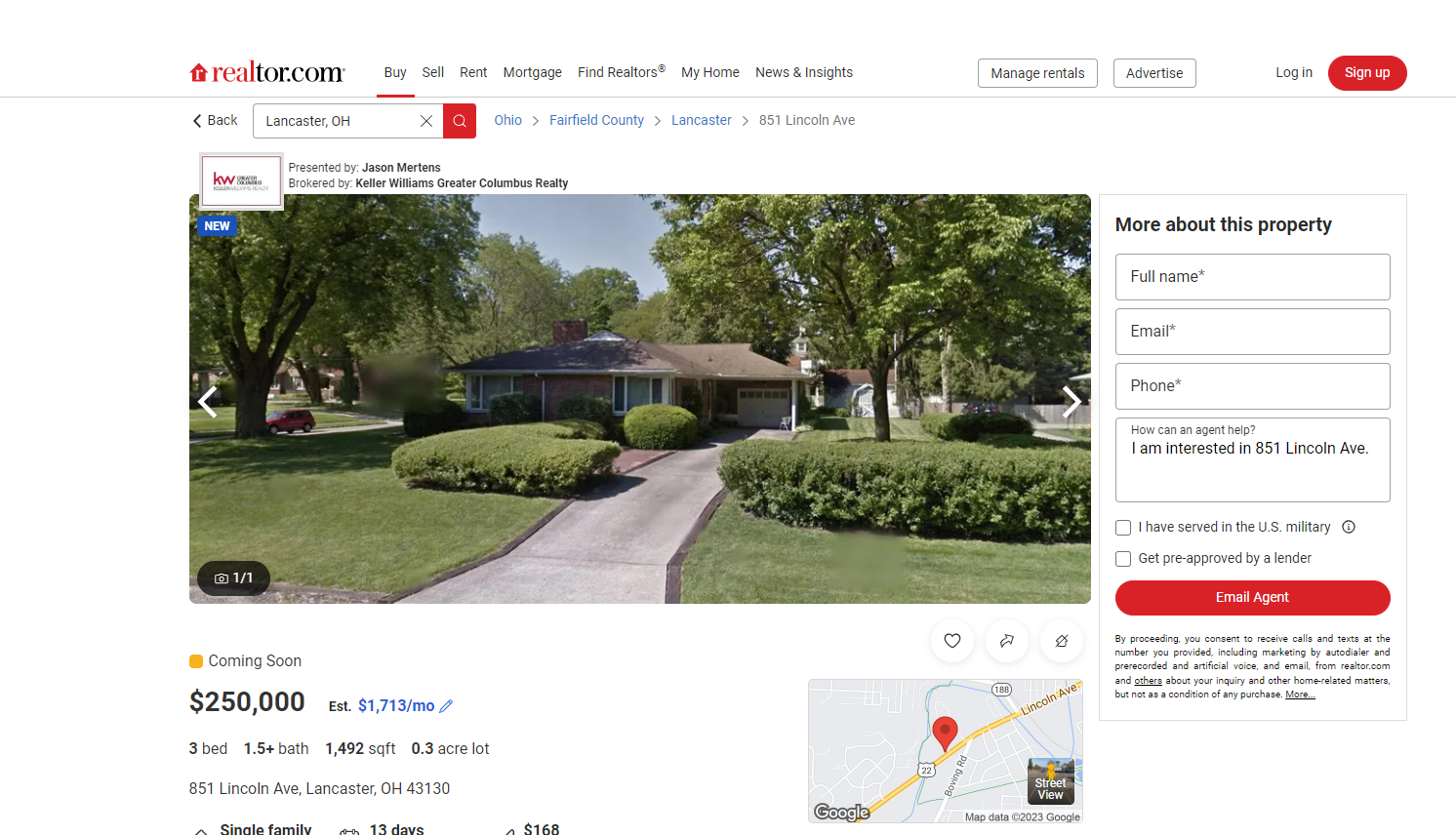 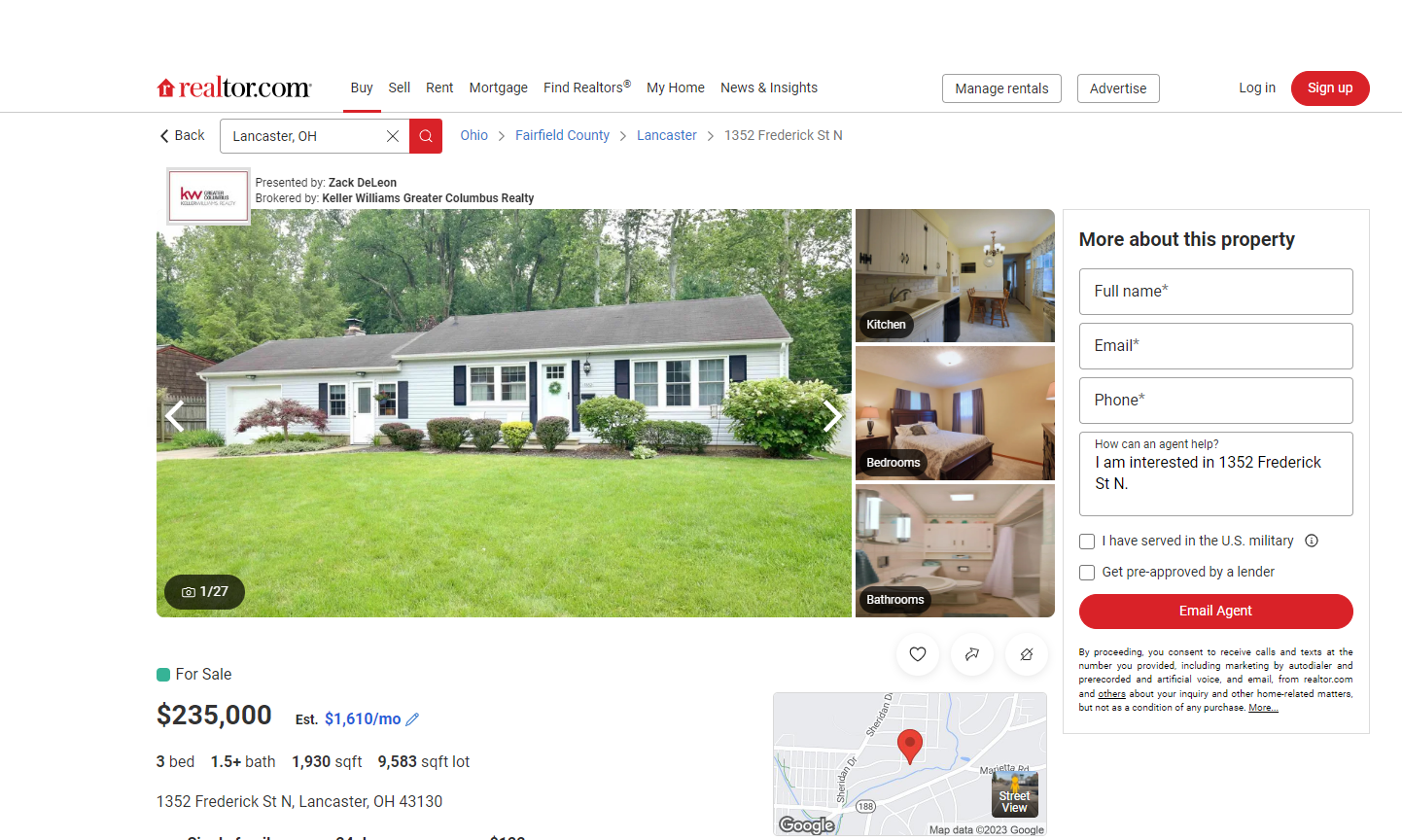 